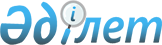 Арыс қалалық мәслихатының 2012 жылғы 21 желтоқсандағы № 11/56-V "2013-2015 жылдарға арналған қалалық бюджет туралы" шешіміне өзгерістер енгізу туралы
					
			Күшін жойған
			
			
		
					Оңтүстік Қазақстан облысы Арыс қалалық мәслихатының 2013 жылғы 6 ақпандағы № 12/68-V шешімі. Оңтүстік Қазақстан облысының әділет департаментімен 2013 жылғы 14 ақпанда № 2232 болып тіркелді. Қолданылу мерзімінің аяқталуына байланысты күші жойылды - (Оңтүстік Қазақстан облысы Арыс қалалық мәслихатының 2014 жылғы 9 қаңтардағы № 04 хатымен)      Ескерту. Қолданылу мерзімінің аяқталуына байланысты күші жойылды - (Оңтүстік Қазақстан облысы Арыс қалалық мәслихатының 09.01.2014 № 04 хатымен).

      Қазақстан Республикасының 2008 жылғы 4 желтоқсандағы Бюджет кодексінің 109-бабының 5 тармағына, «Қазақстан Республикасындағы жергілікті мемлекеттік басқару және өзін-өзі басқару туралы» 2001 жылғы 23 қаңтардағы Қазақстан Республикасының Заңының 6-бабы 1-тармағының 1) тармақшасына және «2013-2015 жылдарға арналған облыстық бюджет туралы» Оңтүстік Қазақстан облыстық мәслихатының 2012 жылғы 7 желтоқсандағы № 9/71-V шешіміне өзгерістер мен толықтырулар енгізу туралы» Оңтүстік Қазақстан облыстық мәслихатының 2013 жылғы 18 қаңтардағы № 11/90-V, Нормативтік құқықтық актілерді мемлекеттік тіркеу тізілімінде № 2210 тіркелген шешіміне сәйкес, Арыс қалалық мәслихаты ШЕШТІ:



      1. «2013-2015 жылдарға арналған қалалық бюджет туралы» Арыс қалалық мәслихатының 2012 жылғы 21 желтоқсандағы № 11/56-V (Нормативтік құқықтық актілерді мемлекеттік тіркеу тізілімінде 2198 нөмірмен тіркелген, 2013 жылғы 22 қаңтардағы «Арыс ақиқаты» газетінің № 3-4 сандарында жарияланған) шешіміне мынадай өзгерістер енгізілсін:



      1-тармақ жаңа редакцияда жазылсын:

      «1. Арыс қаласының 2013-2015 жылдарға арналған қалалық бюджеті тиісінше 1, 2 және 3-қосымшаларға сәйкес, оның ішінде 2013 жылға мынадай көлемде бекітілсін:

      1) кiрiстер – 4 918 447 мың теңге, оның iшiнде:

      салықтық түсiмдер – 816 488 мың теңге;

      салықтық емес түсiмдер – 5 672 мың теңге;

      негiзгi капиталды сатудан түсетiн түсiмдер – 51 878 мың теңге;

      трансферттер түсiмi – 4 044 409 мың теңге;

      2) шығындар – 4 973 952 мың теңге;

      3) таза бюджеттiк кредиттеу – 1 122 мың теңге, оның ішінде:

      бюджеттік кредиттер – 2 596 мың теңге;

      бюджеттік кредиттерді өтеу – 1 474 мың теңге;

      4) қаржы активтерімен операциялар бойынша сальдо – 0;

      5) бюджет тапшылығы (профициті) – -56 627 мың теңге;

      6) бюджет тапшылығын қаржыландыру (профицитін пайдалану) – 56 627 мың теңге»;



      аталған шешімнің 1, 2, 3, 4, 5-қосымшалары осы шешімнің 1, 2, 3, 4, 5-қосымшаларына сәйкес жаңа редакцияда жазылсын.



      2. Осы шешім 2013 жылдың 1 қаңтарынан бастап қолданысқа енгізіледі.      Қалалық мәслихат сессиясының төрағасы      Е.Әлімбаев

Арыс қалалық мәслихатының

2013 жылғы 6 ақпандағы

№ 12/68-V шешіміне 1-қосымшаАрыс қалалық мәслихатының

2012 жылғы 21 желтоқсандағы

№ 11/56-V шешіміне 1-қосымша 2013 жылға арналған қалалық бюджет      

Арыс қалалық мәслихатының

2013 жылғы 6 ақпандағы

№ 12/68-V шешіміне 2-қосымшаАрыс қалалық мәслихатының

2012 жылғы 21 желтоқсандағы

№ 11/56-V шешіміне 2-қосымша 2014 жылға арналған қалалық бюджет      

Арыс қалалық мәслихатының

2013 жылғы 6 ақпандағы

№ 12/68-V шешіміне 3-қосымшаАрыс қалалық мәслихатының

2012 жылғы 21 желтоқсандағы

№ 11/56-V шешіміне 3-қосымша 2015 жылға арналған қалалық бюджет      

Арыс қалалық мәслихатының

2013 жылғы 6 ақпандағы

№ 12/68-V шешіміне 4-қосымшаАрыс қалалық мәслихатының

2012 жылғы 21 желтоқсандағы

№ 11/56-V шешіміне 4-қосымша Бюджеттік инвестициялық жобаларды (бағдарламаларды) іске асыруға және заңды тұлғалардың жарғылық қорын қалыптастыруға бағытталған, бюджеттік бағдарламалар бөлінісінде 2013 жылдарға арналған қалалық бюджеттік даму бағдарламаларының тізбесі      

Арыс қалалық мәслихатының

2013 жылғы 6 ақпандағы

№ 12/68-V шешіміне 5-қосымшаАрыс қалалық мәслихатының

2012 жылғы 21 желтоқсандағы

№ 11/56-V шешіміне 5-қосымша 2013 жылға арналған жергілікті бюджеттің атқарылуы процесінде секвестрлеуге жатпайтын жергілікті бюджеттік бағдарламалар тізбесі      
					© 2012. Қазақстан Республикасы Әділет министрлігінің «Қазақстан Республикасының Заңнама және құқықтық ақпарат институты» ШЖҚ РМК
				СанатыСанатыСомасы, мың теңгеСыныбыСыныбыАтауыСомасы, мың теңгеIшкi сыныбыIшкi сыныбыСомасы, мың теңге111231. КІРІСТЕР 49184471Салықтық түсімдер816488101Табыс салығы2661471012Жеке табыс салығы266147103Әлеуметтiк салық2306811031Әлеуметтік салық230681104Меншiкке салынатын салықтар2647921041Мүлiкке салынатын салықтар2030601043Жер салығы202291044Көлiк құралдарына салынатын салық405421045Бірыңғай жер салығы961105Тауарларға, жұмыстарға және қызметтерге салынатын iшкi салықтар480461052Акциздер71851053Табиғи және басқа ресурстарды пайдаланғаны үшiн түсетiн түсiмдер314321054Кәсiпкерлiк және кәсiби қызметтi жүргiзгенi үшiн алынатын алымдар74795Ойын бизнесіне салық1950108Заңдық мәнді іс-әрекеттерді жасағаны және (немесе) оған уәкілеттігі бар мемлекеттік органдар немесе лауазымды адамдар құжаттар бергені үшін алынатын міндетті төлемдер68221081Мемлекеттік баж68222Салықтық емес түсiмдер5672201Мемлекеттік меншіктен түсетін кірістер17122011Мемлекеттік кәсіпорындардың таза кірісі бөлігіндегі түсімдер402015Мемлекет меншігіндегі мүлікті жалға беруден түсетін кірістер1672206Басқа да салықтық емес түсiмдер39602061Басқа да салықтық емес түсiмдер39603Негізгі капиталды сатудан түсетін түсімдер51878303Жердi және материалдық емес активтердi сату518783031Жерді сату518784Трансферттердің түсімдері4044409402Мемлекеттiк басқарудың жоғары тұрған органдарынан түсетiн трансферттер4044409Функционалдық топФункционалдық топФункционалдық топФункционалдық топФункционалдық топСомасы, мың теңгеКіші функцияКіші функцияКіші функцияКіші функцияСомасы, мың теңгеБюджеттік бағдарламалардың әкiмшiсiБюджеттік бағдарламалардың әкiмшiсiБюджеттік бағдарламалардың әкiмшiсiСомасы, мың теңгеБағдарламаБағдарламаСомасы, мың теңгеАтауыСомасы, мың теңге1111232. ШЫҒЫНДАР497395201Жалпы сипаттағы мемлекеттiк қызметтер187701011Мемлекеттiк басқарудың жалпы функцияларын орындайтын өкiлдi, атқарушы және басқа органдар169146011112Аудан (облыстық маңызы бар қала) мәслихатының аппараты22786011112001Аудан (облыстық маңызы бар қала) мәслихатының қызметін қамтамасыз ету жөніндегі қызметтер15866011112003Мемлекеттік органдардың күрделі шығыстары6920011122Аудан (облыстық маңызы бар қала) әкімінің аппараты68900011122001Аудан (облыстық маңызы бар қала) әкімінің қызметін қамтамасыз ету жөніндегі қызметтер61769011122003Мемлекеттік органдардың күрделі шығыстары7131011123Қаладағы аудан, аудандық маңызы бар қала, кент, ауыл (село), ауылдық (селолық) округ әкімінің аппараты75460011123001Қаладағы аудан, аудандық маңызы бар қаланың, кент, ауыл (село), ауылдық (селолық) округ әкімінің қызметін қамтамасыз ету жөніндегі қызметтер74560011123022Мемлекеттік органдардың күрделі шығыстары900467Ауданның (облыстық маңызы бар қаланың) құрылыс бөлімі2000040Мемлекеттік органдардың объектілерін дамыту2000012Қаржылық қызмет1000012459Ауданның (облыстық маңызы бар қаланың) экономика және қаржы бөлімі1000012459003Салық салу мақсатында мүлікті бағалауды жүргізу1000019Жалпы сипаттағы өзге де мемлекеттiк қызметтер17555019459Ауданның (облыстық маңызы бар қаланың) экономика және қаржы бөлімі17555019459001Экономикалық саясатты, қалыптастыру мен дамыту, мемлекеттік жоспарлау ауданның (облыстық маңызы бар қаланың) бюджеттік атқару және коммуналдық меншігін басқару саласындағы мемлекеттік саясатты іске асыру жөніндегі қызметтер16955019459015Мемлекеттік органдардың күрделі шығыстары60002Қорғаныс64788021Әскери мұқтаждар6977021122Аудан (облыстық маңызы бар қала) әкімінің аппараты6977021122005Жалпыға бірдей әскери міндетті атқару шеңберіндегі іс-шаралар6977022Төтенше жағдайлар жөнiндегi жұмыстарды ұйымдастыру57811022122Аудан (облыстық маңызы бар қала) әкімінің аппараты57811022122006Аудан (облыстық маңызы бар қала) ауқымындағы төтенше жағдайлардың алдын алу және оларды жою56658022122007Аудандық (қалалық) ауқымдағы дала өрттерінің, сондай-ақ мемлекеттік өртке қарсы қызмет органдары құрылмаған елдi мекендерде өрттердің алдын алу және оларды сөндіру жөніндегі іс-шаралар115303Қоғамдық тәртiп, қауiпсiздiк, құқықтық, сот, қылмыстық-атқару қызметi30001Құқық қорғау қызметi3000458Ауданның (облыстық маңызы бар қаланың) тұрғын үй-коммуналдық шаруашылық, жолаушылар көлігі және автомобиль жолдары бөлімі3000021Қоғамдық тәртiп және қауiпсiздiк объектiлерiн салу300004Бiлiм беру3602754041Мектепке дейiнгi тәрбие және оқыту473304041464Ауданның (облыстық маңызы бар қаланың) білім бөлімі473304041464009Мектепке дейінгі тәрбие ұйымдарының қызметін қамтамасыз ету71200040Мектепке дейінгі білім беру ұйымдарында мемлекеттік білім беру тапсырысын іске асыруға402104042Бастауыш, негізгі орта және жалпы орта білім беру2717422042464Ауданның (облыстық маңызы бар қаланың) білім бөлімі2717422042464003Жалпы білім беру2677928042464006Балаларға қосымша білім беру 39494049Бiлiм беру саласындағы өзге де қызметтер412028049464Ауданның (облыстық маңызы бар қаланың) білім бөлімі201186049464001Жергілікті деңгейде білім беру саласындағы мемлекеттік саясатты іске асыру жөніндегі қызметтер10232049464005Ауданның (облыстық маңызы бар қаланың) мемлекеттік білім беру мекемелер үшін оқулықтар мен оқу-әдiстемелiк кешендерді сатып алу және жеткізу41114049464012Мемлекеттік органдардың күрделі шығыстары300015Жетім баланы (жетім балаларды) және ата-аналарының қамқорынсыз қалған баланы (балаларды) күтіп-ұстауға асыраушыларына ай сайынғы ақшалай қаражат төлемдері11858020Үйде оқытылатын мүгедек балаларды жабдықпен, бағдарламалық қамтыммен қамтамасыз ету 6756067Ведомстволық бағыныстағы мемлекеттік мекемелерінің және ұйымдарының күрделі шығыстары130926049467Ауданның (облыстық маңызы бар қаланың) құрылыс бөлімі210842049467037Білім беру объектілерін салу және реконструкциялау21084206Әлеуметтiк көмек және әлеуметтiк қамсыздандыру245239062Әлеуметтiк көмек222746062451Ауданның (облыстық маңызы бар қаланың) жұмыспен қамту және әлеуметтік бағдарламалар бөлімі220244062451002Еңбекпен қамту бағдарламасы65934062451004Ауылдық жерлерде тұратын денсаулық сақтау, білім беру, әлеуметтік қамтамасыз ету, мәдениет және спорт мамандарына отын сатып алуға Қазақстан Республикасының заңнамасына сәйкес әлеуметтік көмек көрсету3559062451005Мемлекеттік атаулы әлеуметтік көмек3600062451006Тұрғын үй көмегі5610062451007Жергілікті өкілетті органдардың шешімі бойынша мұқтаж азаматтардың жекелеген топтарына әлеуметтік көмек6287062451010Үйден тәрбиеленіп оқытылатын мүгедек балаларды материалдық қамтамасыз ету736062451014Мұқтаж азаматтарға үйде әлеуметтiк көмек көрсету2747806245101618 жасқа дейінгі балаларға мемлекеттік жәрдемақылар83950062451017Мүгедектерді оңалту жеке бағдарламасына сәйкес, мұқтаж мүгедектерді міндетті гигиеналық құралдармен қамтамасыз етуге, және ымдау тілі мамандарының, жеке көмекшілердің қызмет көрсету8226023Жұмыспен қамту орталықтарының қызметін қамтамасыз ету14864062464Ауданның (облыстық маңызы бар қаланың) білім бөлімі2502062464008Жергілікті өкілді органдардың шешімі бойынша білім беру ұйымдарының күндізгі оқу нысанында оқитындар мен тәрбиеленушілерді қоғамдық көлікте (таксиден басқа) жеңілдікпен жол жүру түрінде әлеуметтік қолдау2502069Әлеуметтiк көмек және әлеуметтiк қамтамасыз ету салаларындағы өзге де қызметтер22493069451Ауданның (облыстық маңызы бар қаланың) жұмыспен қамту және әлеуметтік бағдарламалар бөлімі22493069451001Жергілікті деңгейде халық үшін әлеуметтік бағдарламаларды жұмыспен қамтуды қамтамасыз етуді іске асыру саласындағы мемлекеттік саясатты іске асыру жөніндегі қызметтер21257069451011Жәрдемақыларды және басқа да әлеуметтік төлемдерді есептеу, төлеу мен жеткізу бойынша қызметтерге ақы төлеу786069451021Мемлекеттік органдардың күрделі шығыстары300067Ведомстволық бағыныстағы мемлекеттік мекемелерінің және ұйымдарының күрделі шығыстары15007Тұрғын үй-коммуналдық шаруашылық312598071Тұрғын үй шаруашылығы218853458Ауданның (облыстық маңызы бар қаланың) тұрғын үй-коммуналдық шаруашылық, жолаушылар көлігі және автомобиль жолдары бөлімі118772006Қазақстан Республикасының сейсмоқауіпті өңірлерінде орналасқан тұрғын үйлердің сейсмотұрақтылығын қолдауға бағытталған іс-шаралар2000033Инженерлік коммуникациялық инфрақұрылымды дамыту жайластыру және (немесе) сатып алу15054041Жұмыспен қамту-2020 бағдарламасы бойынша ауылдық елді мекендерді дамыту шеңберінде объектілерді жөндеу және абаттандыру101718464Ауданның (облыстық маңызы бар қаланың) білім бөлімі92831026Жұмыспен қамту-2020 бағдарламасы бойынша ауылдық елді мекендерді дамыту шеңберінде объектілерді жөндеу92831071467Ауданның (облыстық маңызы бар қаланың) құрылыс бөлімі7250071467004Инженерлік коммуникациялық инфрақұрылымды дамыту, жайластыру және (немесе) сатып алу7250072Коммуналдық шаруашылық36600458Ауданның (облыстық маңызы бар қаланың) тұрғын үй-коммуналдық шаруашылық, жолаушылар көлігі және автомобиль жолдары бөлімі26200012Сумен жабдықтау және су бөлу жүйесінің қызмет етуі13200029Сумен жабдықтау жүйесін дамыту13000072467Ауданның (облыстық маңызы бар қаланың) құрылыс бөлімі10400072467006Сумен жабдықтау жүйесін дамыту10400073Елді-мекендерді көркейту57145073458Ауданның (облыстық маңызы бар қаланың) тұрғын үй-коммуналдық шаруашылық, жолаушылар көлігі және автомобиль жолдары бөлімі57145073458015Елдi мекендердегі көшелердi жарықтандыру15912073458016Елдi мекендердiң санитариясын қамтамасыз ету11000073458018Елдi мекендердi абаттандыру және көгалдандыру3023308Мәдениет, спорт, туризм және ақпараттық кеңістiк286318081Мәдениет саласындағы қызмет29111081455Ауданның (облыстық маңызы бар қаланың) мәдениет және тілдерді дамыту бөлімі24111081455003Мәдени-демалыс жұмысын қолдау24111081467Ауданның (облыстық маңызы бар қаланың) құрылыс бөлімі5000081467011Мәдениет объектілерін дамыту5000082Спорт105621082465Ауданның (облыстық маңызы бар қаланың) Дене шынықтыру және спорт бөлімі88421082457005Ұлттық және бұқаралық спорт түрлерін дамыту82978082457006Аудандық (облыстық маңызы бар қалалық) деңгейде спорттық жарыстар өткiзу3365082457007Әртүрлi спорт түрлерi бойынша аудан (облыстық маңызы бар қала) құрама командаларының мүшелерiн дайындау және олардың облыстық спорт жарыстарына қатысуы2078082467Ауданның (облыстық маңызы бар қаланың) құрылыс бөлімі17200082467008Спорт және туризм объектілерін дамыту17200083Ақпараттық кеңiстiк48918083455Ауданның (облыстық маңызы бар қаланың) мәдениет және тілдерді дамыту бөлімі35418083455006Аудандық (қалалық) кiтапханалардың жұмыс iстеуi30258083455007Мемлекеттік тілді және Қазақстан халықтарының басқа да тілдерін дамыту5160083456Ауданның (облыстық маңызы бар қаланың) ішкі саясат бөлімі13500083456002Газеттер мен журналдар арқылы мемлекеттік ақпараттық саясат жүргізу жөніндегі қызметтер8500083456005Телерадио хабарларын тарату арқылы мемлекеттік ақпараттық саясатты жүргізу жөніндегі қызметтер5000089Мәдениет, спорт, туризм және ақпараттық кеңiстiктi ұйымдастыру жөнiндегi өзге де қызметтер102668089455Ауданның (облыстық маңызы бар қаланың) мәдениет және тілдерді дамыту бөлімі38579089455001Жергілікті деңгейде тілдерді және мәдениетті дамыту саласындағы мемлекеттік саясатты іске асыру жөніндегі қызметтер7571089455010Мемлекеттік органдардың күрделі шығыстары300032Ведомстволық бағыныстағы мемлекеттік мекемелерінің және ұйымдарының күрделі шығыстары30708089456Ауданның (облыстық маңызы бар қаланың) ішкі саясат бөлімі25307089456001Жергілікті деңгейде ақпарат, мемлекеттілікті нығайту және азаматтардың әлеуметтік сенімділігін қалыптастыру саласында мемлекеттік саясатты іске асыру жөніндегі қызметтер16716089456003Жастар саясаты саласындағы өңірлік бағдарламаларды iске асыру8441089456006Мемлекеттік органдардың күрделі шығыстары150089465Ауданның (облыстық маңызы бар қаланың) Дене шынықтыру және спорт бөлімі38782089465001Жергілікті деңгейде дене шынықтыру және спорт саласындағы мемлекеттік саясатты іске асыру жөніндегі қызметтер5815089465004Мемлекеттік органдарды материалдық-техникалық жарақтандыру150089465032Ведомстволық бағыныстағы мемлекеттік мекемелерінің және ұйымдарының күрделі шығыстары3281709Отын-энергетика кешенi және жер қойнауын пайдалану4000099Отын-энергетика кешені және жер қойнауын пайдалану саласындағы өзге де қызметтер4000099467Ауданның (облыстық маңызы бар қаланың) құрылыс бөлімі4000099467009Жылу-энергетикалық жүйені дамыту400010Ауыл, су, орман, балық шаруашылығы, ерекше қорғалатын табиғи аумақтар, қоршаған ортаны және жануарлар дүниесін қорғау, жер қатынастары121687101Ауыл шаруашылығы32171473Ауданның (облыстық маңызы бар қаланың) ветеринария бөлімі30535001Жергілікті деңгейде ветеринария саласындағы мемлекеттік саясатты іске асыру жөніндегі қызметтер8595003Мемлекеттік органдардың күрделі шығыстары150005Мал көмінділерінің (биотермиялық шұңқырлардың) жұмыс істеуін қамтамасыз ету2485007Қаңғыбас иттер мен мысықтарды аулауды және жоюды ұйымдастыру2342008Алып қойылатын және жойылатын ауру жануарлардың, жануарлардан алынатын өнімдер мен шикізаттың құнын иелеріне өтеу993009Жануарлардың энзоотиялық аурулары бойынша ветеринариялық іс-шараларды жүргізу15970454Ауданның (облыстық маңызы бар қаланың) кәсіпкерлік және ауыл шаруашылығы бөлімі1636099Мамандардың әлеуметтік көмек көрсетуі жөніндегі шараларды іске асыру1636106Жер қатынастары8991106463Ауданның (облыстық маңызы бар қаланың) жер қатынастары бөлімі8991106463001Аудан (облыстық маңызы бар қала) аумағында жер қатынастарын реттеу саласындағы мемлекеттік саясатты іске асыру жөніндегі қызметтер8841106463007Мемлекеттік органдардың күрделі шығыстары1509Ауыл, су, орман, балық шаруашылығы және қоршаған ортаны қорғау мен жер қатынастары саласындағы өзге де қызметтер80525473Ауданның (облыстық маңызы бар қаланың) ветеринария бөлімі80525011Эпизоотияға қарсы іс-шаралар жүргізу8052511Өнеркәсіп, сәулет, қала құрылысы және құрылыс қызметі24245112Сәулет, қала құрылысы және құрылыс қызметі24245112467Ауданның (облыстық маңызы бар қаланың) құрылыс бөлімі8551112467001Жергілікті деңгейде құрылыс саласындағы мемлекеттік саясатты іске асыру жөніндегі қызметтер8401112467017Мемлекеттік органдардың күрделі шығыстары150112468Ауданның (облыстық маңызы бар қаланың) сәулет және қала құрылысы бөлімі15694112468001Жергілікті деңгейде сәулет және қала құрылысы саласындағы мемлекеттік саясатты іске асыру жөніндегі қызметтер5544112468003Ауданның қала құрылысы даму аумағын және елді мекендердің бас жоспарлары схемаларын әзірлеу10000112468004Мемлекеттік органдардың күрделі шығыстары15012Көлiк және коммуникация12606121Автомобиль көлiгi12606121458Ауданның (облыстық маңызы бар қаланың) тұрғын үй-коммуналдық шаруашылық, жолаушылар көлігі және автомобиль жолдары бөлімі12606121458022Көлік инфрақұрылымын дамыту3000121458023Автомобиль жолдарының жұмыс істеуін қамтамасыз ету960613Басқалар101725139Басқалар101725139454Ауданның (облыстық маңызы бар қаланың) кәсіпкерлік және ауыл шаруашылығы бөлімі11626139454001Жергілікті деңгейде кәсіпкерлік, өнеркәсіп және ауыл шаруашылығы саласындағы мемлекеттік саясатты іске асыру жөніндегі қызметтер11476139454007Мемлекеттік органдардың күрделі шығыстары150139458Ауданның (облыстық маңызы бар қаланың) тұрғын үй-коммуналдық шаруашылық, жолаушылар көлігі және автомобиль жолдары бөлімі64399139001Жергілікті деңгейде тұрғын үй-коммуналдық шаруашылығы, жолаушылар көлігі және автомобиль жолдары саласындағы мемлекеттік саясатты іске асыру жөніндегі қызметтер20208139013Мемлекеттік органдардың күрделі шығыстары2650040«Өңірлерді дамыту» Бағдарламасы шеңберінде өңірлерді экономикалық дамытуға жәрдемдесу бойынша шараларды іске асыру20341065Заңды тұлғалардың жарғылық капиталын қалыптастыру немесе ұлғайту21200459Ауданның (облыстық маңызы бар қаланың) экономика және қаржы бөлімі25700008Жергілікті бюджеттік инвестициялық жобалардың және концессиялық жобалардың техникалық-экономикалық негіздемесін әзірлеу немесе түзету және сараптамасын жүргізу, концессиялық жобаларды консультациялық сүйемелдеу10000139459012Ауданның (облыстық маңызы бар қаланың) жергілікті атқарушы органының резерві1570014Борышқа қызмет көрсету81Борышқа қызмет көрсету8459Ауданның (облыстық маңызы бар қаланың) экономика және қаржы бөлімі8021Жергілікті атқарушы органдардың облыстық бюджеттен қарыздар бойынша сыйақылар мен өзге де төлемдерді төлеу бойынша борышына қызмет көрсету815Трансферттер72831Трансферттер7283459Ауданның (облыстық маңызы бар қаланың) экономика және қаржы бөлімі7283024Мемлекеттік органдардың функцияларын мемлекеттік басқарудың төмен тұрған деңгейлерінен жоғарғы деңгейлерге беруге байланысты жоғары тұрған бюджеттерге берілетін ағымдағы нысаналы трансферттер72833. Таза бюджеттiк кредиттеу1122Бюджеттік кредиттер2596Функционалдық топФункционалдық топФункционалдық топФункционалдық топФункционалдық топСомасы, мың теңгеКіші функцияКіші функцияКіші функцияКіші функцияСомасы, мың теңгеБюджеттік бағдарламалардың әкiмшiсiБюджеттік бағдарламалардың әкiмшiсiБюджеттік бағдарламалардың әкiмшiсiСомасы, мың теңгеБағдарламаБағдарламаСомасы, мың теңгеАтауыСомасы, мың теңге10Ауыл, су, орман, балық шаруашылығы, ерекше қорғалатын табиғи аумақтар, қоршаған ортаны және жануарлар дүниесін қорғау, жер қатынастары259601Ауыл шаруашылығы2596454Ауданның (облыстық маңызы бар қаланың) кәсіпкерлік және ауыл шаруашылығы бөлімі2596009Мамандарды әлеуметтік қолдау шараларын іске асыруға берілетін бюджеттік кредиттер2596Функционалдық топФункционалдық топФункционалдық топФункционалдық топФункционалдық топСомасы, мың теңгеКіші функцияКіші функцияКіші функцияКіші функцияСомасы, мың теңгеБюджеттік бағдарламалардың әкiмшiсiБюджеттік бағдарламалардың әкiмшiсiБюджеттік бағдарламалардың әкiмшiсiСомасы, мың теңгеБағдарламаБағдарламаСомасы, мың теңгеАтауыСомасы, мың теңге5Бюджеттік кредиттерді өтеу147401Бюджеттік кредиттерді өтеу14741Мемлекеттік бюджеттен берілген бюджеттік кредиттерді өтеу1474013Жеке тұлғаларға жергілікті жерден берілген бюджеттік кредиттерді өте14744. Қаржы активтерімен операциялар бойынша сальдо05. Бюджет тапшылығы (профицитi)-566276. Бюджет тапшылығын қаржыландыру (профицитiн пайдалану)56627Функционалдық топФункционалдық топФункционалдық топФункционалдық топФункционалдық топСомасы, мың теңгеКіші функцияКіші функцияКіші функцияКіші функцияСомасы, мың теңгеБюджеттік бағдарламалардың әкiмшiсiБюджеттік бағдарламалардың әкiмшiсiБюджеттік бағдарламалардың әкiмшiсiСомасы, мың теңгеБағдарламаБағдарламаСомасы, мың теңгеАтауыСомасы, мың теңге16Қарыздарды өтеу14741601Қарыздарды өтеу1474161459Ауданның (облыстық маңызы бар қаланың) экономика және қаржы бөлімі1474161452005Жергiлiктi атқарушы органның жоғары тұрған бюджет алдындағы борышын өтеу1474Функционалдық топФункционалдық топФункционалдық топФункционалдық топФункционалдық топСомасы, мың теңгеКіші функцияКіші функцияКіші функцияКіші функцияСомасы, мың теңгеБюджеттік бағдарламалардың әкiмшiсiБюджеттік бағдарламалардың әкiмшiсiБюджеттік бағдарламалардың әкiмшiсiСомасы, мың теңгеБағдарламаБағдарламаСомасы, мың теңгеАтауыСомасы, мың теңге8Бюджет қаражаты қалдықтарының қозғалысы5550501Бюджет қаражаты қалдықтары55505001Бюджет қаражатының бос қалдықтары55505001Бюджет қаражатының бос қалдықтары55505СанатыСанатыСанатыСомасы, мың теңгеСыныбыСыныбыАтауыСомасы, мың теңгеIшкi сыныбыIшкi сыныбыСомасы, мың теңге111231. КІРІСТЕР 56231781Салықтық түсімдер862155101Табыс салығы2756861012Жеке табыс салығы275686103Әлеуметтiк салық2411501031Әлеуметтік салық241150104Меншiкке салынатын салықтар2860631041Мүлiкке салынатын салықтар2193911043Жер салығы218481044Көлiк құралдарына салынатын салық437861045Бірыңғай жер салығы1038105Тауарларға, жұмыстарға және қызметтерге салынатын iшкi салықтар518881052Акциздер77601053Табиғи және басқа ресурстарды пайдаланғаны үшiн түсетiн түсiмдер339461054Кәсiпкерлiк және кәсiби қызметтi жүргiзгенi үшiн алынатын алымдар80765Ойын бизнесіне салық2106108Заңдық мәнді іс-әрекеттерді жасағаны және (немесе) оған уәкілеттігі бар мемлекеттік органдар немесе лауазымды адамдар құжаттар бергені үшін алынатын міндетті төлемдер73681081Мемлекеттік баж73682Салықтық емес түсiмдер6126201Мемлекеттік меншіктен түсетін кірістер18492011Мемлекеттік кәсіпорындардың таза кірісі бөлігіндегі түсімдер432015Мемлекет меншігіндегі мүлікті жалға беруден түсетін кірістер1806206Басқа да салықтық емес түсiмдер42772061Басқа да салықтық емес түсiмдер42773Негізгі капиталды сатудан түсетін түсімдер56028303Жердi және материалдық емес активтердi сату560283031Жерді сату560284Трансферттердің түсімдері4698869402Мемлекеттiк басқарудың жоғары тұрған органдарынан түсетiн трансферттер4698869Функционалдық топФункционалдық топФункционалдық топФункционалдық топФункционалдық топСомасы, мың теңгеКіші функцияКіші функцияКіші функцияКіші функцияСомасы, мың теңгеБюджеттік бағдарламалардың әкiмшiсiБюджеттік бағдарламалардың әкiмшiсiБюджеттік бағдарламалардың әкiмшiсiСомасы, мың теңгеБағдарламаБағдарламаСомасы, мың теңгеАтауыСомасы, мың теңге1111232. ШЫҒЫНДАР562317801Жалпы сипаттағы мемлекеттiк қызметтер176663011Мемлекеттiк басқарудың жалпы функцияларын орындайтын өкiлдi, атқарушы және басқа органдар157740011112Аудан (облыстық маңызы бар қала) мәслихатының аппараты16219011112001Аудан (облыстық маңызы бар қала) мәслихатының қызметін қамтамасыз ету жөніндегі қызметтер16058011112003Мемлекеттік органдардың күрделі шығыстары161011122Аудан (облыстық маңызы бар қала) әкімінің аппараты65303011122001Аудан (облыстық маңызы бар қала) әкімінің қызметін қамтамасыз ету жөніндегі қызметтер62681011122003Мемлекеттік органдардың күрделі шығыстары2622011123Қаладағы аудан, аудандық маңызы бар қала, кент, ауыл (село), ауылдық (селолық) округ әкімінің аппараты76218011123001Қаладағы аудан, аудандық маңызы бар қаланың, кент, ауыл (село), ауылдық (селолық) округ әкімінің қызметін қамтамасыз ету жөніндегі қызметтер75255011123022Мемлекеттік органдардың күрделі шығыстары963012Қаржылық қызмет1070012459Ауданның (облыстық маңызы бар қаланың) экономика және қаржы бөлімі1070012459003Салық салу мақсатында мүлікті бағалауды жүргізу1070019Жалпы сипаттағы өзге де мемлекеттiк қызметтер17853019459Ауданның (облыстық маңызы бар қаланың) экономика және қаржы бөлімі17853019459001Экономикалық саясатты, қалыптастыру мен дамыту, мемлекеттік жоспарлау ауданның (облыстық маңызы бар қаланың) бюджеттік атқару және коммуналдық меншігін басқару саласындағы мемлекеттік саясатты іске асыру жөніндегі қызметтер17211019459015Мемлекеттік органдардың күрделі шығыстары64202Қорғаныс9515021Әскери мұқтаждар7047021122Аудан (облыстық маңызы бар қала) әкімінің аппараты7047021122005Жалпыға бірдей әскери міндетті атқару шеңберіндегі іс-шаралар7047022Төтенше жағдайлар жөнiндегi жұмыстарды ұйымдастыру2468022122Аудан (облыстық маңызы бар қала) әкімінің аппараты2468022122006Аудан (облыстық маңызы бар қала) ауқымындағы төтенше жағдайлардың алдын алу және оларды жою1234022122007Аудандық (қалалық) ауқымдағы дала өрттерінің, сондай-ақ мемлекеттік өртке қарсы қызмет органдары құрылмаған елдi мекендерде өрттердің алдын алу және оларды сөндіру жөніндегі іс-шаралар123403Қоғамдық тәртіп, қауіпсіздік, құқықтық, сот, қылмыстық-атқару қызметі3210031Құқық қорғау қызметi3210031458Ауданның (облыстық маңызы бар қаланың) тұрғын үй-коммуналдық шаруашылық, жолаушылар көлігі және автомобиль жолдары бөлімі3210031458021Елдi мекендерде жол жүрісі қауiпсiздiгін қамтамасыз ету321004Бiлiм беру3802127041Мектепке дейiнгi тәрбие және оқыту157406041464Ауданның (облыстық маңызы бар қаланың) білім бөлімі157406041464009Мектепке дейінгі тәрбие ұйымдарының қызметін қамтамасыз ету157406042Бастауыш, негізгі орта және жалпы орта білім беру2780497042464Ауданның (облыстық маңызы бар қаланың) білім бөлімі2780497042464003Жалпы білім беру2740533042464006Балаларға қосымша білім беру 39964049Бiлiм беру саласындағы өзге де қызметтер864224049464Ауданның (облыстық маңызы бар қаланың) білім бөлімі46062049464001Жергілікті деңгейде білім беру саласындағы мемлекеттік саясатты іске асыру жөніндегі қызметтер10309049464005Ауданның (облыстық маңызы бар қаланың) мемлекеттік білім беру мекемелер үшін оқулықтар мен оқу-әдiстемелiк кешендерді сатып алу және жеткізу35432049464012Мемлекеттік органдардың күрделі шығыстары321049467Ауданның (облыстық маңызы бар қаланың) құрылыс бөлімі818162049467037Білім беру объектілерін салу және реконструкциялау81816206Әлеуметтiк көмек және әлеуметтiк қамсыздандыру180688062Әлеуметтiк көмек156031062451Ауданның (облыстық маңызы бар қаланың) жұмыспен қамту және әлеуметтік бағдарламалар бөлімі153354062451002Еңбекпен қамту бағдарламасы10262062451004Ауылдық жерлерде тұратын денсаулық сақтау, білім беру, әлеуметтік қамтамасыз ету, мәдениет және спорт мамандарына отын сатып алуға Қазақстан Республикасының заңнамасына сәйкес әлеуметтік көмек көрсету3808062451005Мемлекеттік атаулы әлеуметтік көмек3852062451006Тұрғын үй көмегі6003062451007Жергілікті өкілетті органдардың шешімі бойынша мұқтаж азаматтардың жекелеген топтарына әлеуметтік көмек6727062451010Үйден тәрбиеленіп оқытылатын мүгедек балаларды материалдық қамтамасыз ету788062451014Мұқтаж азаматтарға үйде әлеуметтiк көмек көрсету2358206245101618 жасқа дейінгі балаларға мемлекеттік жәрдемақылар89827062451017Мүгедектерді оңалту жеке бағдарламасына сәйкес, мұқтаж мүгедектерді міндетті гигиеналық құралдармен қамтамасыз етуге, және ымдау тілі мамандарының, жеке көмекшілердің қызмет көрсету8505062464Ауданның (облыстық маңызы бар қаланың) білім бөлімі2677062464008Жергілікті өкілді органдардың шешімі бойынша білім беру ұйымдарының күндізгі оқу нысанында оқитындар мен тәрбиеленушілерді қоғамдық көлікте (таксиден басқа) жеңілдікпен жол жүру түрінде әлеуметтік қолдау2677069Әлеуметтiк көмек және әлеуметтiк қамтамасыз ету салаларындағы өзге де қызметтер24657069451Ауданның (облыстық маңызы бар қаланың) жұмыспен қамту және әлеуметтік бағдарламалар бөлімі24657069451001Жергілікті деңгейде халық үшін әлеуметтік бағдарламаларды жұмыспен қамтуды қамтамасыз етуді іске асыру саласындағы мемлекеттік саясатты іске асыру жөніндегі қызметтер23655069451011Жәрдемақыларды және басқа да әлеуметтік төлемдерді есептеу, төлеу мен жеткізу бойынша қызметтерге ақы төлеу841069451021Мемлекеттік органдардың күрделі шығыстары16107Тұрғын үй-коммуналдық шаруашылық791097072Коммуналдық шаруашылық722739072458Ауданның (облыстық маңызы бар қаланың) тұрғын үй-коммуналдық шаруашылық, жолаушылар көлігі және автомобиль жолдары бөлімі16124072458012Сумен жабдықтау және су бөлу жүйесінің қызмет етуі14124028Коммуналдық шаруашылығын дамыту2000072467Ауданның (облыстық маңызы бар қаланың) құрылыс бөлімі706615072467006Сумен жабдықтау жүйесін дамыту706615073Елді-мекендерді көркейту68358073458Ауданның (облыстық маңызы бар қаланың) тұрғын үй-коммуналдық шаруашылық, жолаушылар көлігі және автомобиль жолдары бөлімі68358073458015Елдi мекендердегі көшелердi жарықтандыру17026073458016Елдi мекендердiң санитариясын қамтамасыз ету11770073458018Елдi мекендердi абаттандыру және көгалдандыру3956208Мәдениет, спорт, туризм және ақпараттық кеңістiк452602081Мәдениет саласындағы қызмет56150081455Ауданның (облыстық маңызы бар қаланың) мәдениет және тілдерді дамыту бөлімі56150081455003Мәдени-демалыс жұмысын қолдау56150082Спорт296630082465Ауданның (облыстық маңызы бар қаланың) дене шынықтыру және спорт бөлімі125016082457005Ұлттық және бұқаралық спорт түрлерін дамыту119192082457006Аудандық (облыстық маңызы бар қалалық) деңгейде спорттық жарыстар өткiзу3601082457007Әртүрлi спорт түрлерi бойынша аудан (облыстық маңызы бар қала) құрама командаларының мүшелерiн дайындау және олардың облыстық спорт жарыстарына қатысуы2223082467Ауданның (облыстық маңызы бар қаланың) құрылыс бөлімі171614082467008Спорт объектілерін дамыту171614083Ақпараттық кеңiстiк51306083455Ауданның (облыстық маңызы бар қаланың) мәдениет және тілдерді дамыту бөлімі36861083455006Аудандық (қалалық) кiтапханалардың жұмыс iстеуi31294083455007Мемлекеттік тілді және Қазақстан халықтарының басқа да тілдерін дамыту5567083456Ауданның (облыстық маңызы бар қаланың) ішкі саясат бөлімі14445083456002Газеттер мен журналдар арқылы мемлекеттік ақпараттық саясат жүргізу жөніндегі қызметтер9095083456005Телерадио хабарларын тарату арқылы мемлекеттік ақпараттық саясатты жүргізу жөніндегі қызметтер5350089Мәдениет, спорт, туризм және ақпараттық кеңiстiктi ұйымдастыру жөнiндегi өзге де қызметтер48516089455Ауданның (облыстық маңызы бар қаланың) мәдениет және тілдерді дамыту бөлімі7962089455001Жергілікті деңгейде тілдерді және мәдениетті дамыту саласындағы мемлекеттік саясатты іске асыру жөніндегі қызметтер7641089455010Мемлекеттік органдардың күрделі шығыстары321089456Ауданның (облыстық маңызы бар қаланың) ішкі саясат бөлімі34543089456001Жергілікті деңгейде ақпарат, мемлекеттілікті нығайту және азаматтардың әлеуметтік сенімділігін қалыптастыру саласында мемлекеттік саясатты іске асыру жөніндегі қызметтер25703089456003Жастар саясаты саласындағы өңірлік бағдарламаларды iске асыру8680089456006Мемлекеттік органдардың күрделі шығыстары160089465Ауданның (облыстық маңызы бар қаланың) Дене шынықтыру және спорт бөлімі6011089465001Жергілікті деңгейде дене шынықтыру және спорт саласындағы мемлекеттік саясатты іске асыру жөніндегі қызметтер5850089465004Мемлекеттік органдарды материалдық-техникалық жарақтандыру16109Отын-энергетика кешенi және жер қойнауын пайдалану44100099Отын-энергетика кешені және жер қойнауын пайдалану саласындағы өзге де қызметтер44100099458Ауданның (облыстық маңызы бар қаланың) тұрғын үй-коммуналдық шаруашылық, жолаушылар көлігі және автомобиль жолдары бөлімі44100099458019Жылу-энергетикалық жүйені дамыту4410010Ауыл, су, орман, балық шаруашылығы, ерекше қорғалатын табиғи аумақтар, қоршаған ортаны және жануарлар дүниесін қорғау, жер қатынастары39863101Ауыл шаруашылығы31052473Ауданның (облыстық маңызы бар қаланың) ветеринария бөлімі31052001Жергілікті деңгейде ветеринария саласындағы мемлекеттік саясатты іске асыру жөніндегі қызметтер8694003Мемлекеттік органдардың күрделі шығыстары160005Мал көмінділерінің (биотермиялық шұңқырлардың) жұмыс істеуін қамтамасыз ету2659007Қаңғыбас иттер мен мысықтарды аулауды және жоюды ұйымдастыру2506008Алып қойылатын және жойылатын ауру жануарлардың, жануарлардан алынатын өнімдер мен шикізаттың құнын иелеріне өтеу1063009Жануарлардың энзоотиялық аурулары бойынша ветеринариялық іс-шараларды жүргізу15970106Жер қатынастары8811106463Ауданның (облыстық маңызы бар қаланың) жер қатынастары бөлімі8811106463001Аудан (облыстық маңызы бар қала) аумағында жер қатынастарын реттеу саласындағы мемлекеттік саясатты іске асыру жөніндегі қызметтер8650106463007Мемлекеттік органдардың күрделі шығыстары16111Өнеркәсіп, сәулет, қала құрылысы және құрылыс қызметі25069112Сәулет, қала құрылысы және құрылыс қызметі25069112467Ауданның (облыстық маңызы бар қаланың) құрылыс бөлімі8622112467001Жергілікті деңгейде құрылыс саласындағы мемлекеттік саясатты іске асыру жөніндегі қызметтер8461112467017Мемлекеттік органдардың күрделі шығыстары161112468Ауданның (облыстық маңызы бар қаланың) сәулет және қала құрылысы бөлімі16447112468001Жергілікті деңгейде сәулет және қала құрылысы саласындағы мемлекеттік саясатты іске асыру жөніндегі қызметтер5586112468003Ауданның қала құрылысы даму аумағын және елді мекендердің бас жоспарлары схемаларын әзірлеу10700112468004Мемлекеттік органдардың күрделі шығыстары16112Көлiк және коммуникация10278121Автомобиль көлiгi10278121458Ауданның (облыстық маңызы бар қаланың) тұрғын үй-коммуналдық шаруашылық, жолаушылар көлігі және автомобиль жолдары бөлімі10278121458023Автомобиль жолдарының жұмыс істеуін қамтамасыз ету1027813Басқалар87395139Басқалар87395139454Ауданның (облыстық маңызы бар қаланың) кәсіпкерлік және ауыл шаруашылығы бөлімі11704139454001Жергілікті деңгейде кәсіпкерлік, өнеркәсіп және ауыл шаруашылығы саласындағы мемлекеттік саясатты іске асыру жөніндегі қызметтер11544139454007Мемлекеттік органдардың күрделі шығыстары160139458Ауданның (облыстық маңызы бар қаланың) тұрғын үй-коммуналдық шаруашылық, жолаушылар көлігі және автомобиль жолдары бөлімі48571139458001Жергілікті деңгейде тұрғын үй-коммуналдық шаруашылығы, жолаушылар көлігі және автомобиль жолдары саласындағы мемлекеттік саясатты іске асыру жөніндегі қызметтер20377139458013Мемлекеттік органдардың күрделі шығыстары160139458065Заңды тұлғалардың жарғылық капиталын қалыптастыру немесе ұлғайту28034139459Ауданның (облыстық маңызы бар қаланың) экономика және қаржы бөлімі27120139459008Жергілікті бюджеттік инвестициялық жобалардың және концессиялық жобалардың техникалық-экономикалық негіздемелерін әзірлеу және оған сараптама жүргізу10000139459012Ауданның (облыстық маңызы бар қаланың) жергілікті атқарушы органының резерві17120151459Ауданның (облыстық маңызы бар қаланың) экономика және қаржы бөлімі571151459024Мемлекеттік органдардың функцияларын мемлекеттік басқарудың төмен тұрған деңгейлерінен жоғарғы деңгейлерге беруге байланысты жоғары тұрған бюджеттерге берілетін ағымдағы нысаналы трансферттер5713. Таза бюджеттiк кредиттеу571Бюджеттік кредиттер0СанатыСанатыСанатыАтауыСомасы, мың теңгеСыныбыСыныбыСыныбыСомасы, мың теңгеIшкi сыныбыIшкi сыныбыIшкi сыныбыСомасы, мың теңгеЕрекшелiгiЕрекшелiгiСомасы, мың теңге1111235Бюджеттік кредиттерді өтеу57101Бюджеттік кредиттерді өтеу5711Мемлекеттік бюджеттен берілген бюджеттік кредиттерді өтеу571011Заңды тұлғаларға жергілікті бюджеттен берілген бюджеттік кредиттерді өтеу5714. Қаржы активтерімен операциялар бойынша сальдо05. Бюджет тапшылығы (профицитi)-5716. Бюджет тапшылығын қаржыландыру (профицитiн пайдалану)-571СанатыСанатыСомасы, мың теңгеСыныбыСыныбыАтауыСомасы, мың теңгеIшкi сыныбыIшкi сыныбыСомасы, мың теңге1231. КІРІСТЕР 54685281Салықтық түсімдер914844101Табыс салығы2891031012Жеке табыс салығы289103103Әлеуметтiк салық2527141031Әлеуметтік салық252714104Меншiкке салынатын салықтар3090301041Мүлiкке салынатын салықтар2370271043Жер салығы235941044Көлiк құралдарына салынатын салық472881045Бірыңғай жер салығы1121105Тауарларға, жұмыстарға және қызметтерге салынатын iшкi салықтар560411052Акциздер83811053Табиғи және басқа ресурстарды пайдаланғаны үшiн түсетiн түсiмдер366621054Кәсiпкерлiк және кәсiби қызметтi жүргiзгенi үшiн алынатын алымдар87235Ойын бизнесіне салық2275108Заңдық мәнді іс-әрекеттерді жасағаны және (немесе) оған уәкілеттігі бар мемлекеттік органдар немесе лауазымды адамдар құжаттар бергені үшін алынатын міндетті төлемдер79561081Мемлекеттік баж79562Салықтық емес түсiмдер6616201Мемлекеттік меншіктен түсетін кірістер19972011Мемлекеттік кәсіпорындардың таза кірісі бөлігіндегі түсімдер472015Мемлекет меншігіндегі мүлікті жалға беруден түсетін кірістер1950206Басқа да салықтық емес түсiмдер46192061Басқа да салықтық емес түсiмдер46193Негізгі капиталды сатудан түсетін түсімдер60510303Жердi және материалдық емес активтердi сату605103031Жерді сату605104Трансферттердің түсімдері4486558402Мемлекеттiк басқарудың жоғары тұрған органдарынан түсетiн трансферттер4486558Функционалдық топФункционалдық топФункционалдық топФункционалдық топФункционалдық топСомасы, мың теңгеКіші функцияКіші функцияКіші функцияКіші функцияСомасы, мың теңгеБюджеттік бағдарламалардың әкiмшiсiБюджеттік бағдарламалардың әкiмшiсiБюджеттік бағдарламалардың әкiмшiсiСомасы, мың теңгеБағдарламаБағдарламаСомасы, мың теңгеАтауыСомасы, мың теңге1111232. ШЫҒЫНДАР546852801Жалпы сипаттағы мемлекеттiк қызметтер179224011Мемлекеттiк басқарудың жалпы функцияларын орындайтын өкiлдi, атқарушы және басқа органдар159926011112Аудан (облыстық маңызы бар қала) мәслихатының аппараты16437011112001Аудан (облыстық маңызы бар қала) мәслихатының қызметін қамтамасыз ету жөніндегі қызметтер16265011112003Мемлекеттік органдардың күрделі шығыстары172011122Аудан (облыстық маңызы бар қала) әкімінің аппараты66461011122001Аудан (облыстық маңызы бар қала) әкімінің қызметін қамтамасыз ету жөніндегі қызметтер63657011122003Мемлекеттік органдардың күрделі шығыстары2804011123Қаладағы аудан, аудандық маңызы бар қала, кент, ауыл (село), ауылдық (селолық) округ әкімінің аппараты77028011123001Қаладағы аудан, аудандық маңызы бар қаланың, кент, ауыл (село), ауылдық (селолық) округ әкімінің қызметін қамтамасыз ету жөніндегі қызметтер75998011123022Мемлекеттік органдардың күрделі шығыстары1030012Қаржылық қызмет1144012459Ауданның (облыстық маңызы бар қаланың) экономика және қаржы бөлімі1144012459003Салық салу мақсатында мүлікті бағалауды жүргізу1144019Жалпы сипаттағы өзге де мемлекеттiк қызметтер18154019459Ауданның (облыстық маңызы бар қаланың) экономика және қаржы бөлімі18154019459001Экономикалық саясатты, қалыптастыру мен дамыту, мемлекеттік жоспарлау ауданның (облыстық маңызы бар қаланың) бюджеттік атқару және коммуналдық меншігін басқару саласындағы мемлекеттік саясатты іске асыру жөніндегі қызметтер17467019459015Мемлекеттік органдардың күрделі шығыстары68702Қорғаныс9763021Әскери мұқтаждар7123021122Аудан (облыстық маңызы бар қала) әкімінің аппараты7123021122005Жалпыға бірдей әскери міндетті атқару шеңберіндегі іс-шаралар7123022Төтенше жағдайлар жөнiндегi жұмыстарды ұйымдастыру2640022122Аудан (облыстық маңызы бар қала) әкімінің аппараты2640022122006Аудан (облыстық маңызы бар қала) ауқымындағы төтенше жағдайлардың алдын алу және оларды жою1320022122007Аудандық (қалалық) ауқымдағы дала өрттерінің, сондай-ақ мемлекеттік өртке қарсы қызмет органдары құрылмаған елдi мекендерде өрттердің алдын алу және оларды сөндіру жөніндегі іс-шаралар132003Қоғамдық тәртіп, қауіпсіздік, құқықтық, сот, қылмыстық-атқару қызметі3435031Құқық қорғау қызметi3435031458Ауданның (облыстық маңызы бар қаланың) тұрғын үй-коммуналдық шаруашылық, жолаушылар көлігі және автомобиль жолдары бөлімі3435031458021Елдi мекендерде жол жүрісі қауiпсiздiгін қамтамасыз ету343504Бiлiм беру3895742041Мектепке дейiнгi тәрбие және оқыту158629041464Ауданның (облыстық маңызы бар қаланың) білім бөлімі158629041464009Мектепке дейінгі тәрбие ұйымдарының қызметін қамтамасыз ету158629042Бастауыш, негізгі орта және жалпы орта білім беру2802269042464Ауданның (облыстық маңызы бар қаланың) білім бөлімі2802269042464003Жалпы білім беру2762124042464006Балаларға қосымша білім беру 40145049Бiлiм беру саласындағы өзге де қызметтер934844049464Ауданның (облыстық маңызы бар қаланың) білім бөлімі48647049464001Жергілікті деңгейде білім беру саласындағы мемлекеттік саясатты іске асыру жөніндегі қызметтер10391049464005Ауданның (облыстық маңызы бар қаланың) мемлекеттік білім беру мекемелер үшін оқулықтар мен оқу-әдiстемелiк кешендерді сатып алу және жеткізу37912049464012Мемлекеттік органдардың күрделі шығыстары344049467Ауданның (облыстық маңызы бар қаланың) құрылыс бөлімі886197049467037Білім беру объектілерін салу және реконструкциялау88619706Әлеуметтiк көмек және әлеуметтiк қамсыздандыру189890062Әлеуметтiк көмек164723062451Ауданның (облыстық маңызы бар қаланың) жұмыспен қамту және әлеуметтік бағдарламалар бөлімі161858062451002Еңбекпен қамту бағдарламасы10575062451004Ауылдық жерлерде тұратын денсаулық сақтау, білім беру, әлеуметтік қамтамасыз ету, мәдениет және спорт мамандарына отын сатып алуға Қазақстан Республикасының заңнамасына сәйкес әлеуметтік көмек көрсету4075062451005Мемлекеттік атаулы әлеуметтік көмек4122062451006Тұрғын үй көмегі6422062451007Жергілікті өкілетті органдардың шешімі бойынша мұқтаж азаматтардың жекелеген топтарына әлеуметтік көмек7198062451010Үйден тәрбиеленіп оқытылатын мүгедек балаларды материалдық қамтамасыз ету843062451014Мұқтаж азаматтарға үйде әлеуметтiк көмек көрсету2370606245101618 жасқа дейінгі балаларға мемлекеттік жәрдемақылар96114062451017Мүгедектерді оңалту жеке бағдарламасына сәйкес, мұқтаж мүгедектерді міндетті гигиеналық құралдармен қамтамасыз етуге, және ымдау тілі мамандарының, жеке көмекшілердің қызмет көрсету8803062464Ауданның (облыстық маңызы бар қаланың) білім бөлімі2865062464008Жергілікті өкілді органдардың шешімі бойынша білім беру ұйымдарының күндізгі оқу нысанында оқитындар мен тәрбиеленушілерді қоғамдық көлікте (таксиден басқа) жеңілдікпен жол жүру түрінде әлеуметтік қолдау2865069Әлеуметтiк көмек және әлеуметтiк қамтамасыз ету салаларындағы өзге де қызметтер25167069451Ауданның (облыстық маңызы бар қаланың) жұмыспен қамту және әлеуметтік бағдарламалар бөлімі25167069451001Жергілікті деңгейде халық үшін әлеуметтік бағдарламаларды жұмыспен қамтуды қамтамасыз етуді іске асыру саласындағы мемлекеттік саясатты іске асыру жөніндегі қызметтер24095069451011Жәрдемақыларды және басқа да әлеуметтік төлемдерді есептеу, төлеу мен жеткізу бойынша қызметтерге ақы төлеу900069451021Мемлекеттік органдардың күрделі шығыстары17207Тұрғын үй-коммуналдық шаруашылық707930072Коммуналдық шаруашылық634787072458Ауданның (облыстық маңызы бар қаланың) тұрғын үй-коммуналдық шаруашылық, жолаушылар көлігі және автомобиль жолдары бөлімі17113072458012Сумен жабдықтау және су бөлу жүйесінің қызмет етуі15113072466028Коммуналдық шаруашылықты дамыту2000072467Ауданның (облыстық маңызы бар қаланың) құрылыс бөлімі617674072467006Сумен жабдықтау жүйесін дамыту617674073Елді-мекендерді көркейту73143073458Ауданның (облыстық маңызы бар қаланың) тұрғын үй-коммуналдық шаруашылық, жолаушылар көлігі және автомобиль жолдары бөлімі73143073458015Елдi мекендердегі көшелердi жарықтандыру18218073458016Елдi мекендердiң санитариясын қамтамасыз ету12594073458018Елдi мекендердi абаттандыру және көгалдандыру4233108Мәдениет, спорт, туризм және ақпараттық кеңістiк313607081Мәдениет саласындағы қызмет58698081455Ауданның (облыстық маңызы бар қаланың) мәдениет және тілдерді дамыту бөлімі58698081455003Мәдени-демалыс жұмысын қолдау58698082Спорт152186082465Ауданның (облыстық маңызы бар қаланың) Дене шынықтыру және спорт бөлімі129059082457005Ұлттық және бұқаралық спорт түрлерін дамыту122828082457006Аудандық (облыстық маңызы бар қалалық) деңгейде спорттық жарыстар өткiзу3852082457007Әртүрлi спорт түрлерi бойынша аудан (облыстық маңызы бар қала) құрама командаларының мүшелерiн дайындау және олардың облыстық спорт жарыстарына қатысуы2379082467Ауданның (облыстық маңызы бар қаланың) құрылыс бөлімі23127082467008Спорт объектілерін дамыту23127083Ақпараттық кеңiстiк52739083455Ауданның (облыстық маңызы бар қаланың) мәдениет және тілдерді дамыту бөлімі37282083455006Аудандық (қалалық) кiтапханалардың жұмыс iстеуi31599083455007Мемлекеттік тілді және Қазақстан халықтарының басқа да тілдерін дамыту5683083456Ауданның (облыстық маңызы бар қаланың) ішкі саясат бөлімі15457083456002Газеттер мен журналдар арқылы мемлекеттік ақпараттық саясат жүргізу жөніндегі қызметтер9732083456005Телерадио хабарларын тарату арқылы мемлекеттік ақпараттық саясатты жүргізу жөніндегі қызметтер5725089Мәдениет, спорт, туризм және ақпараттық кеңiстiктi ұйымдастыру жөнiндегi өзге де қызметтер49984089455Ауданның (облыстық маңызы бар қаланың) мәдениет және тілдерді дамыту бөлімі8061089455001Жергілікті деңгейде тілдерді және мәдениетті дамыту саласындағы мемлекеттік саясатты іске асыру жөніндегі қызметтер7717089455010Мемлекеттік органдардың күрделі шығыстары344089456Ауданның (облыстық маңызы бар қаланың) ішкі саясат бөлімі35866089456001Жергілікті деңгейде ақпарат, мемлекеттілікті нығайту және азаматтардың әлеуметтік сенімділігін қалыптастыру саласында мемлекеттік саясатты іске асыру жөніндегі қызметтер26758089456003Жастар саясаты саласындағы өңірлік бағдарламаларды iске асыру8936089456006Мемлекеттік органдардың күрделі шығыстары172089465Ауданның (облыстық маңызы бар қаланың) Дене шынықтыру және спорт бөлімі6057089465001Жергілікті деңгейде дене шынықтыру және спорт саласындағы мемлекеттік саясатты іске асыру жөніндегі қызметтер5887089465004Мемлекеттік органдардың күрделі шығыстары17010Ауыл, су, орман, балық шаруашылығы, ерекше қорғалатын табиғи аумақтар, қоршаған ортаны және жануарлар дүниесін қорғау, жер қатынастары40545101Ауыл шаруашылығы31606473Ауданның (облыстық маңызы бар қаланың) ветеринария бөлімі31606001Жергілікті деңгейде ветеринария саласындағы мемлекеттік саясатты іске асыру жөніндегі қызметтер8801003Мемлекеттік органдардың күрделі шығыстары172005Мал көмінділерінің (биотермиялық шұңқырлардың) жұмыс істеуін қамтамасыз ету2845007Қаңғыбас иттер мен мысықтарды аулауды және жоюды ұйымдастыру2681008Алып қойылатын және жойылатын ауру жануарлардың, жануарлардан алынатын өнімдер мен шикізаттың құнын иелеріне өтеу1137009Жануарлардың энзоотиялық аурулары бойынша ветеринариялық іс-шараларды жүргізу15970106Жер қатынастары8939106463Ауданның (облыстық маңызы бар қаланың) жер қатынастары бөлімі8939106463001Аудан (облыстық маңызы бар қала) аумағында жер қатынастарын реттеу саласындағы мемлекеттік саясатты іске асыру жөніндегі қызметтер8767106463007Мемлекеттік органдардың күрделі шығыстары17211Өнеркәсіп, сәулет, қала құрылысы және құрылыс қызметі25951112Сәулет, қала құрылысы және құрылыс қызметі25951112467Ауданның (облыстық маңызы бар қаланың) құрылыс бөлімі8698112467001Жергілікті деңгейде құрылыс саласындағы мемлекеттік саясатты іске асыру жөніндегі қызметтер8526112467017Мемлекеттік органдардың күрделі шығыстары172112468Ауданның (облыстық маңызы бар қаланың) сәулет және қала құрылысы бөлімі17253112468001Жергілікті деңгейде сәулет және қала құрылысы саласындағы мемлекеттік саясатты іске асыру жөніндегі қызметтер5632112468003Ауданның қала құрылысы даму аумағын және елді мекендердің бас жоспарлары схемаларын әзірлеу11449112468004Мемлекеттік органдардың күрделі шығыстары17212Көлiк және коммуникация10998121Автомобиль көлiгi10998121458Ауданның (облыстық маңызы бар қаланың) тұрғын үй-коммуналдық шаруашылық, жолаушылар көлігі және автомобиль жолдары бөлімі10998121458023Автомобиль жолдарының жұмыс істеуін қамтамасыз ету1099813Басқалар90831139Басқалар90831139454Ауданның (облыстық маңызы бар қаланың) кәсіпкерлік және ауыл шаруашылығы бөлімі11788139454001Жергілікті деңгейде кәсіпкерлік, өнеркәсіп және ауыл шаруашылығы саласындағы мемлекеттік саясатты іске асыру жөніндегі қызметтер11616139454007Мемлекеттік органдардың күрделі шығыстары172139458Ауданның (облыстық маңызы бар қаланың) тұрғын үй-коммуналдық шаруашылық, жолаушылар көлігі және автомобиль жолдары бөлімі50725139458001Жергілікті деңгейде тұрғын үй-коммуналдық шаруашылығы, жолаушылар көлігі және автомобиль жолдары саласындағы мемлекеттік саясатты іске асыру жөніндегі қызметтер20557139458013Мемлекеттік органдардың күрделі шығыстары172139458065Заңды тұлғалардың жарғылық капиталын қалыптастыру немесе ұлғайту29996139459Ауданның (облыстық маңызы бар қаланың) экономика және қаржы бөлімі28318139459008Жергілікті бюджеттік инвестициялық жобалардың және концессиялық жобалардың техникалық-экономикалық негіздемелерін әзірлеу және оған сараптама жүргізу10000139459012Ауданның (облыстық маңызы бар қаланың) жергілікті атқарушы органының резерві1831815Трансферттер612151Трансферттер612151459Ауданның (облыстық маңызы бар қаланың) экономика және қаржы бөлімі612151452024Мемлекеттік органдардың функцияларын мемлекеттік басқарудың төмен тұрған деңгейлерінен жоғарғы деңгейлерге беруге байланысты жоғары тұрған бюджеттерге берілетін ағымдағы нысаналы трансферттер61216Қарыздарды өтеу0161Қарыздарды өтеу0161459Ауданның (облыстық маңызы бар қаланың) экономика және қаржы бөлімі03. Таза бюджеттiк кредиттеу0Бюджеттік кредиттер0Функционалдық топФункционалдық топФункционалдық топФункционалдық топФункционалдық топСомасы, мың теңгеКіші функцияКіші функцияКіші функцияКіші функцияСомасы, мың теңгеБюджеттік бағдарламалардың әкiмшiсiБюджеттік бағдарламалардың әкiмшiсiБюджеттік бағдарламалардың әкiмшiсiСомасы, мың теңгеБағдарламаБағдарламаСомасы, мың теңгеАтауыСомасы, мың теңге5Бюджеттік кредиттерді өтеу001Бюджеттік кредиттерді өтеу01Мемлекеттік бюджеттен берілген бюджеттік кредиттерді өтеу04. Қаржы активтерімен операциялар бойынша сальдо05. Бюджет тапшылығы (профицитi)06. Бюджет тапшылығын қаржыландыру (профицитiн пайдалану)0Функционалдық топФункционалдық топФункционалдық топФункционалдық топФункционалдық топКіші функцияКіші функцияКіші функцияКіші функцияБюджеттік бағдарламалардың әкiмшiсiБюджеттік бағдарламалардың әкiмшiсiБюджеттік бағдарламалардың әкiмшiсiБағдарламаБағдарламаАтауы11112ИНВЕСТИЦИЯЛЫҚ ЖОБАЛАР4Бiлiм беру09Бiлiм беру саласындағы өзге де қызметтер467Ауданның (облыстық маңызы бар қаланың) құрылыс бөлімі037Білім беру объектілерін салу және реконструкциялау7Тұрғын үй-коммуналдық шаруашылық01Тұрғын үй шаруашылығы467Ауданның (облыстық маңызы бар қаланың) құрылыс бөлімі004Инженерлік коммуникациялық инфрақұрылымды дамыту02Коммуналдық шаруашылық467Ауданның (облыстық маңызы бар қаланың) құрылыс бөлімі006Сумен жабдықтау жүйесін дамыту8Мәдениет, спорт, туризм және ақпараттық кеңістiк01Мәдениет саласындағы қызмет467Ауданның (облыстық маңызы бар қаланың) құрылыс бөлімі011Мәдениет объектілерін дамыту02Спорт467Ауданның (облыстық маңызы бар қаланың) құрылыс бөлімі008Спорт объектілерін дамыту9Отын-энергетика кешенi және жер қойнауын пайдалану09Отын-энергетика кешені және жер қойнауын пайдалану саласындағы өзге де қызметтер458Ауданның (облыстық маңызы бар қаланың) тұрғын үй-коммуналдық шаруашылық, жолаушылар көлігі және автомобиль жолдары бөлімі019Жылу-энергетикалық жүйені дамыту12Көлiк және коммуникация1201Автомобиль көлiгi121458Ауданның (облыстық маңызы бар қаланың) тұрғын үй-коммуналдық шаруашылық, жолаушылар көлігі және автомобиль жолдары бөлімі121458022Көлік инфрақұрылымын дамытуФункционалдық топФункционалдық топФункционалдық топФункционалдық топФункционалдық топКіші функцияКіші функцияКіші функцияКіші функцияБюджеттік бағдарламалардың әкiмшiсiБюджеттік бағдарламалардың әкiмшiсiБюджеттік бағдарламалардың әкiмшiсiБағдарламаБағдарламаАтауы111124Бiлiм беру2Бастауыш, негізгі орта және жалпы орта білім беру464Ауданның (облыстық маңызы бар қаланың) білім беру бөлімі003Жалпы білім беру